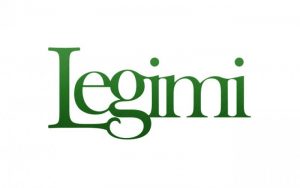 Jeszcze więcej książek do czytania – i to do czytania wszędzie.Biblioteka w Starej Błotnicy dołączyła do konsorcjum, w ramach którego czytelnicy uzyskują dostęp do tysięcy e-booków z bazy Legimi. Jest to platforma  z dostępnością do e-książek i ich bezpłatnego czytania przez czytelników biblioteki.Warunkiem otrzymania kodu umożliwiającego bezpłatne korzystanie z Legimi jest zapisanie się do naszej biblioteki lub bycie już jej czytelnikiem. Na każdy miesiąc wydawane są inne kody. Otrzymany w danym miesiącu kod należy użyć  najpóźniej w ostatnim dniu tego miesiąca. Od chwili użycia będzie ważny przez 30 dni. Przez ten czas możemy wypożyczać tyle książek ile zdołamy przeczytać.
Legimi w Gminnej Bibliotece Publicznej w Starej Błotnicy – najczęstsze pytania1. Jak założyć konto i gdzie wpisać otrzymany kod?Należy wejść na stronę  http://www.legimi.pl/mazowieckie/Następnie na stronie pojawi się okno, do którego należy wpisać otrzymany w bibliotece kod. Założyć  bezpłatne konto w Legimi ( podając nazwę użytkownika i adres e-mail na który zostanie przesłany przez Legimi link aktywacyjny, w który należy kliknąć). Aby rozpocząć korzystanie z bazy na urządzeniu mobilnym, należy pobrać bezpłatną aplikację Legimi dostępną na iOS, Android, Windows oraz Windows Phone. Następnie należy zalogować się na swoje konto na urządzeniu  mobilnym. Od teraz możemy korzystać bezpłatnie z dostępu do e-booków, dodając na półkę wybrane książki.2. Kto może uzyskać kod dostępu do platformy Legimi?Kody dostępu wydawane są wyłącznie osobom zapisanym do Gminnej Biblioteki Publicznej w Starej Błotnicy, które mają uregulowane zobowiązania wobec biblioteki (czyli np. nie mają zaległych książek na swoim koncie).3. Czy wypożyczanie e-booków jest bezpłatne?Wypożyczanie jest całkowicie darmowe.4. Jak uzyskać kod dostępu?W celu uzyskania indywidualnego kodu dostępowego należy udać się osobiście do Biblioteki w Starej Błotnicy (ilość kodów jest ograniczona)5. Jak aktywować kod otrzymany w Bibliotece?Należy wejść na stronę Legimi  http://www.legimi.pl/mazowieckie/, wpisać kod a następnie się zalogować (lub dokonać rejestracji jeżeli jesteśmy na platformie po raz pierwszy i pobrać aplikację Legimi).
Wtedy można już wybierać, wypożyczać i pobierać e-booki bezpośrednio          w aplikacji Legimi.6. Na jak długo mogę wypożyczać e-booki?Czytelnik otrzymuje jeden  kod, który należy aktywować najpóźniej ostatniego dnia danego miesiąca. Przykład: kod otrzymany w styczniu należy aktywować najpóźniej 31 stycznia (po tym dniu traci ważność) od tego momentu można korzystać z usługi przez 30 dni..7. Jaki jest limit wypożyczeń dla czytelnika?Czytelnik wypożyczyć może dowolną liczbę książek w ramach otrzymanego kodu. 8. Na jakich urządzeniach mogę czytać wypożyczone e-booki?Na urządzeniach z systemami operacyjnymi, dla których dostępna jest aplikacja Legimi: iOS (iPhone, iPad), Android (w tym niektóre czytniki e-booków), Windows Phone, Windows 8 i 10. Każdy czytelnik może czytać jednocześnie na 2 urządzeniach.10. Czy muszę być online, by czytać e-booki?Po pobraniu e-booka można czytać również offline. Jeżeli czytelnik pozostaje offline przez 7 dni, otrzymuje powiadomienie o konieczności połączenia się       z internetem w celu aktualizacji statusu swojego konta w Legimi.